……………………………………….							………………………………..Nazwa i adres Beneficjenta 							(miejscowość i data)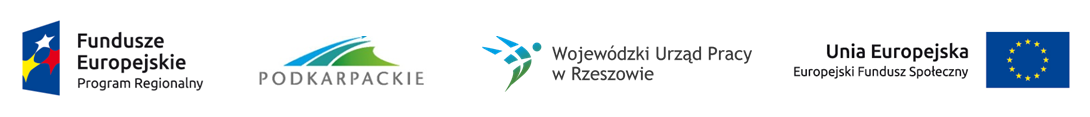 OŚWIADCZENIE O SZKOŁACH OBJĘTYCH WSPARCIEM 
ORAZ POSIADANYM SPRZĘCIELista szkół objętych wsparciem w ramach projektu*:Oświadczam, że wymienione powyżej szkoły/placówki oświatowe nie będą objęte wsparciem w innych wnioskach o dofinansowanie składanych w ramach konkursu RPPK.09.02.00-IP.01-18-008/16…………………………………………………………………………………..podpis i pieczęć osoby uprawnionej do podejmowania 
decyzji wiążących w imieniu wnioskodawcyLista posiadanego sprzętu: W przypadku, gdy wsparciem w projekcie objęta jest więcej niż jedna szkoła/placówka oświatowa należy sporządzić osobne tabelki dla poszczególnych szkół/placówek oświatowych.Przez sprzęt należy rozumieć środki trwałe, w tym sprzęt komputerowy, sprzęt RTV, większy sprzęt laboratoryjny, który Wnioskodawca zakupił w okresie 5 lat przed złożeniem wniosku o dofinansowanie.					…………………………………………………………………………………..podpis i pieczęć osoby uprawnionej do podejmowania 
decyzji wiążących w imieniu wnioskodawcyLp.Nazwa szkoły/placówkiNIPREGONAdresObszar wiejski (tak/nie)1.2.3.…Lp.Rodzaj sprzętuLiczba sztukRok zakupuŹródło sfinansowania zakupu sprzętu (środki własne, dofinansowanie 
z programu rządowego/ze środków unijnych)1.2.3.…